全国第六届“书香三八”读书活动方案一、活动时间2018年1月17日至2018年12月1日二、活动主题引领女性阅读•建设文明家庭三、活动安排1.参评作品选送截止日期：2018年6月30日。2.奖项设置：（1）优秀组织奖100个；（2）征文奖760名：一等奖30名、二等奖50名、三等奖80名、优秀奖600名；（3）家书奖380名：一等奖10名、二等奖20名、三等奖50名、优秀奖300名；（4）书画阅读奖180名：一等奖10名、二等奖20名、三等奖50名、优秀奖100名；（5）摄影作品奖180名：一等奖10名、二等奖20名、三等奖50名、优秀奖100名；（6）表演阅读奖180个：一等奖10个、二等奖20个、三等奖50个、优秀奖100个。四、参评作品要求    作者只限女性，作品必须本人最新原创，征文、家书、表演阅读、书画阅读、摄影，每人只限参评其中一类作品。   （一）征文作品要求1.结合活动主题最新原创的作品，标题自拟，体裁不限。2.内容重点是围绕阅读、家庭美德、好家风、科学家教、健康文明的生活方式、绿色家庭等，要言之有物，有生活气息，视角独特，有感而发，富含哲理，给人以启迪。3.结构完整，层次分明，逻辑性强，言精意美。4.字数控制在1000～2500字之间（说明：少于1000字、多于2500字不予参评）。5.投稿方式：请登录读书活动官网www.shuxiang38.com 在线投稿。6.请务必在征文作品的题目下方注明作者姓名、性别、工作单位、地址、手机号、邮箱等重要联系方式（说明：信息不全的作品不予参评）。7.活动组委会拥有参评作品的宣传和出版权，参评作品不予退回。（二）家书作品要求1.可以写给父母长辈、爱人丈夫、孩子或其他亲人，是结合活动主题最新创作的作品。2.家书书写格式一定要规范。3.构思巧妙、层次分明、结构完整、言之有物、有情有感。4.字数控制在800～2000字之间。5.投稿方式：请登录活动官网www.shuxiang38.com，在线投稿。6.请务必在作品题目下方注明作者姓名、性别、工作单位、地址和手机号、邮箱等重要联系方式（说明：信息不全的作品不予参评）。7.活动组委会拥有参评作品的宣传和出版权，参评作品不予退回。（三）表演阅读作品要求1.内容要契合活动主题，主要表演者为女性。2.表演形式多样，包括主题演讲、配乐朗诵、情景剧、舞蹈或小品等。3.表演时长控制在10分钟之内。4.作品（视频文件）必须注明作品名称、主要表演者姓名、工作单位和手机号码（说明：信息不全的作品不予参评）。5.参评作品须刻录成光盘邮寄到组委会（与省区负责人员联系寄送）。6.活动组委会拥有参评作品的宣传、展播和出版权，参评作品不予退回。 （四）书画阅读作品要求1.内容契合活动主题，且是最新创作的作品。2.用书法、绘画形式展现经典语句和核心理念以及有关家庭文化的名言、诗句。3.绘画、书法作品（软笔和硬笔）须用专用纸，作品的横或纵幅不小于68cm，其中硬笔书法作品横或纵幅不小34cm；书画作品风格不限。4.同一作者只能选绘画、书法其中一种形式，报送作品须有本人落款署名。5.初评作品（图片JPG格式，文件以姓名+单位+电话命名）由各单位择优推荐，并附详细作者信息表（必须注明作者姓名、工作单位、手机、作品名称、画种或书法类别等）。6.作品文件和信息表发送到组委会邮箱：shuxiang38@126.com（说明：信息不全的作品不予参评）。7.所有初评入围作品必须向活动组委会提供作品原件，作品不装裱。8.活动组委会拥有参评作品的宣传、展览和出版权，参评作品不予退回。（五）摄影作品要求1.内容要契合活动主题。2.用摄影的艺术形式，有创意地展现所读书目中的经典语句和核心理念，用纪实的摄影手法记录女性健康生活、家庭和睦幸福和祖国优美山河。3.拍摄工具、表现风格、形式不限。创意类作品需附100字内简要文字说明。纪实类作品可以作整体色彩变动和剪裁，不得局部增减内容和改变色彩。每位作者限投5幅作品，不收组照。4.上报作品须是本人原创，且不侵犯他人的肖像权、著作权、隐私权、名誉权等，因稿件或投稿行为所产生的责任均由投稿者自行承担。5.上报的初评作品为JPG格式，文件名为：题目+姓名+单位+电话。作品长边不大于2000像素，文件大小控制在2MB以内。6.可由各单位择优推荐，亦可由作者本人直接投稿。投稿另附详细作者信息表，注明作者姓名、工作单位、手机与联系电话、信箱、作品名称、摄影时间、地点等（说明：信息不全的作品不予参评）。7.作品文件和信息表发送到组委会邮箱：shuxiang38@126.com8.初评入围，将通知作者向活动组委会提供作品原件，逾期不提供者视为放弃参评。9.活动组委会拥有入选作品的宣传、展览和出版权，不再支付稿酬。参评作品不予退回。五、第六届活动用书■《一路花开》  文雪梅  著■《满庭芬芳》  杨子忱  主编■《最美书香——第五届“书香三八”读书活动优秀征文集》（全两册）■《一封家书——第五届“书香三八”读书活动优秀家书作品集》 ■《书香画意——第五届“书香三八”读书活动书画阅读获奖作品集》■《孔母：颜征在》       林  锋、叶长强 著 ■《人生三曲》（全三册） 侯爵良 著六、组委会联系方式联系人：李正勇  010-52466939　13911363009QQ：1761003184　　　　    董  亮  010-88622114  13522375127QQ：305237343地址：北京海淀区田村路43号 网址：www.shuxiang38.com　邮箱：shuxiang38@126.com读者互动QQ群：302839710  传 真：010-88621456欢迎关注“书香三八”微信公众号：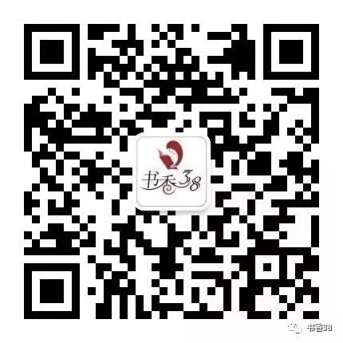 